СеминарСамаринойИрины Михайловны Исх. № 11-с от 20.06.2022				 Данное письмо является основанием для оплаты, ст. 437 ГК РФ Приглашаем на информационно-консультационные семинары Самариной И.М.11 июля 2022 г Новосибирск, ул. Депутатская, 46, 2-й подъезд, 5 этаж оф. 2051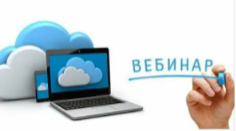  + онлайн-трансляция семинара (запись доступна 2 недели)УСН: бухгалтерская и налоговая отчетность за 1-е полугодие 2022 года.1. Налоговое и неналоговое администрирование: принятые и планируемые изменения.Перспективы: Минфиновский вариант «глобальных» поправок в НК (затрагивающий более 100 статей, возможная интеграция с налогообложением Белоруссии и др), ЦБ о введении отрицательных ставок по счетам в долларах и евро...Минэк о следующих этапах реформы контроля и надзора: ключевые моменты!Новые «фишки» в надзорной работе ФНС: новые АСК, новые реестры (например, ФРВ), искусственный интеллект и новые рискиНовый МРОТ с 01.06.2022: на что и как влияет?Особенности моратория на проверки, банкротство и продление приостановления операций по счетам. ЗАПРЕТ на выплату дивидендов в 2022г! Что делать?Расчеты: изменения в оформлении платежных поручений, ЕНСЭДО: какие новые электронные форматы документов могут появиться в 2022?Электронные перевозочные документы и ГИС ЭПД с 01.09.2022г ! Электронная транспортная накладная и ее значение для учета и налогообложения – разбираемся в нюансах.2. «Зарплатные» налоги и сборы:Проекты: революция в НДФЛ (уплата одним платежом, новые правила признания ЗП, изменения сроков сдачи отчетности и др.).Объединение фондов и предстоящие изменения с 2023 годаИзменения в сфере налогообложения (упрощенные правила предоставления налоговых вычетов, новый вычет на оплату физкультурно-оздоровительных услуг, не подлежащие декларированию доходы и др.).Отдельные вопросы исчисления НДФЛ и страховых взносов. Изменение сроков уплаты страховых взносов для некоторых категорий страхователей.3. УСН : Новации 2022 и практика применения гл. 26.2 НК РФ.Учет лизинговых платежей.Внимание! Автор оставляет за собой право вносить в программу изменения, направленные на её актуализацию.Стоимость участия :  При оплате до 30 июня - 3000 руб. НДС нет  При оплате 01 июля и позже – 3900 руб. НДС нет Реквизиты для оплаты: Семинар состоится с 10-00 до 14-30 часов.Внимание! Формы договора и акта размещены на сайте www.aktiv-c.ru (возможно подписание документов в рамках ЭДО)Дополнительная информация и обязательная регистрация на сайте: www.aktiv-c.ruили 8-961-846-77-15, 8-913-914-45-45 или e-mail: manager@aktiv-c.ru